SUKCESY SPORTOWE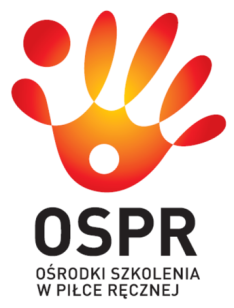 2018/2019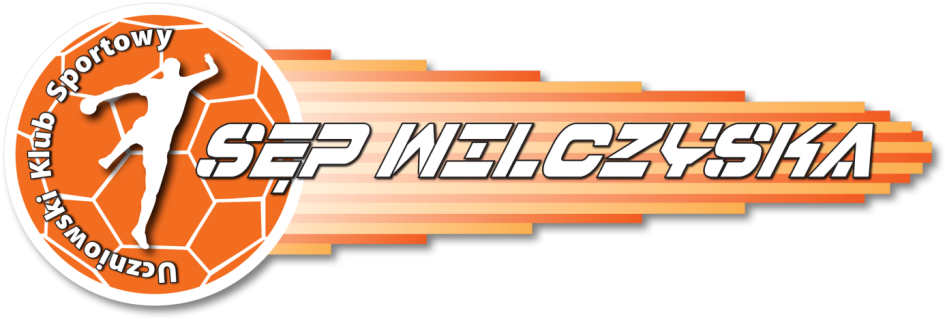 Szkoła Podstawowa im. Batalionów Chłopskich w WilczyskachTenis stołowy drużynowy– Igrzyska Młodzieży i Dzieci 26 października 2018 Biecz – etap powiatowySukces tenisa stołowego SP w Wilczyskach w zawodach szczebla powiatowego.Zajęte miejsca w kategorii dzieci:Dziewczęta 1m-ce Julia Ligęza i Magdalena Jurek (awans na rejon)2 m-ce Patrycja Święs i Martyna SusChłopcy2 m-ce Dawid Gruszka i Kacper Kwarciński (awans na rejon)4 m-ce Damian Duch i Mateusz DylZajęte miejsca w kategorii młodzieży:Dziewczęta  1 m-ce Aleksandra Zabielny, Magdalena Serafin (awans na rejon)2 m-ce Ilona Sus i Weronika PękalaChłopcy3m-ce Tomasz Brończyk i Duch Mateusz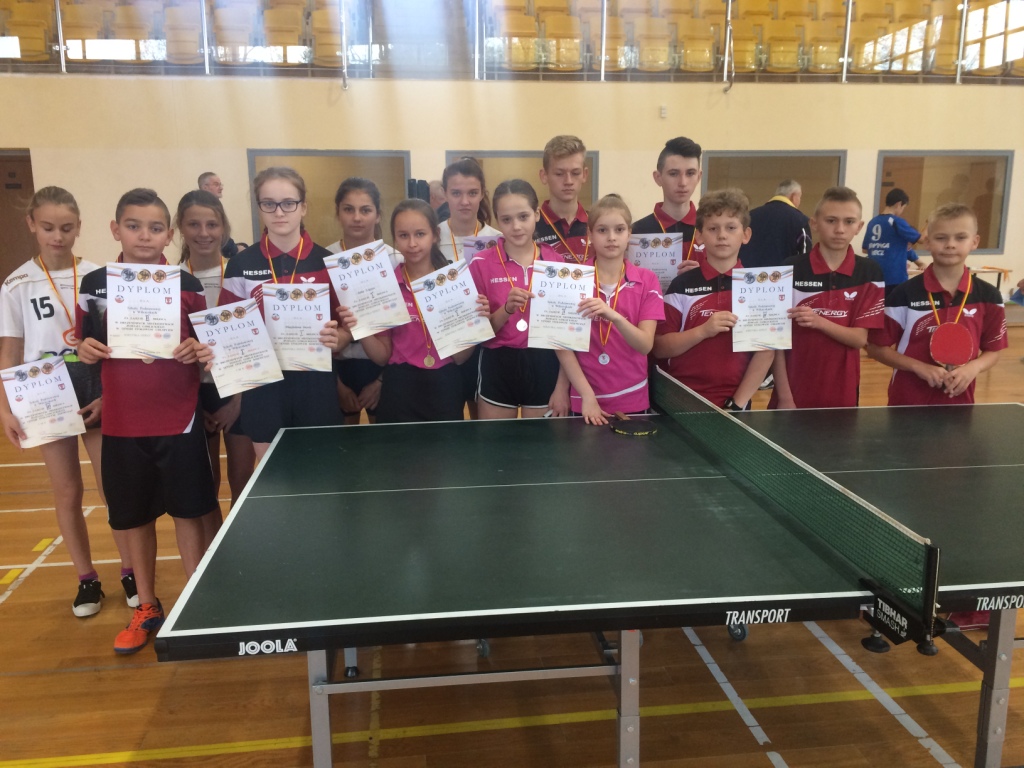 Tenis stołowy indywidualny – Igrzyska Młodzieży 13 listopada 2018 Brzana – etap gminnyTurniej z okazji 100 rocznicy 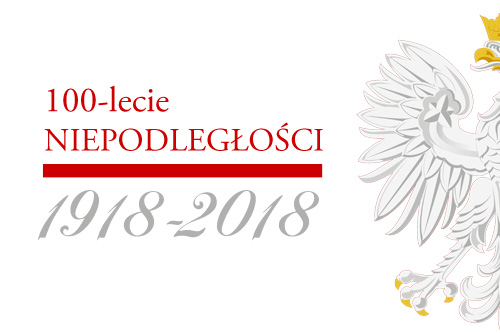 Odzyskania Niepodległości Polski12 listopada 2018 Nowy SączPróba sił piłkarek ręcznych z Wilczysk ze starszymi koleżankami.Dziewczęta z UKS „Sęp” Wilczyska rywalizowały w turnieju piłki ręcznej zorganizowanym przez Klub UKS „Olimpia” Nowy Sącz ze starszymi od siebie zawodniczkami nawet o kilka lat. „Pomimo różnicy wieku wyniki były na bardzo wyrównanym poziomie, celem udziału było doskonalenie umiejętności w starciu z trudniejszym rywalem, wynik nie był ważny liczyła się sportowa walka. Wyniki przyjdą później” – słowa trenera UKS „Sęp” Wilczyska Zbigniewa Ligęza	Turniej na celu miał jeszcze promowanie sportowego trybu życia i wiedzy sportowej. Podczas turnieju przeprowadzono konkurs wiedzy o sporcie. Dzieci bardzo chętnie i zaangażowaniem przystąpiły do konkursu, chwaląc się swoją wiedzą o sporcie. 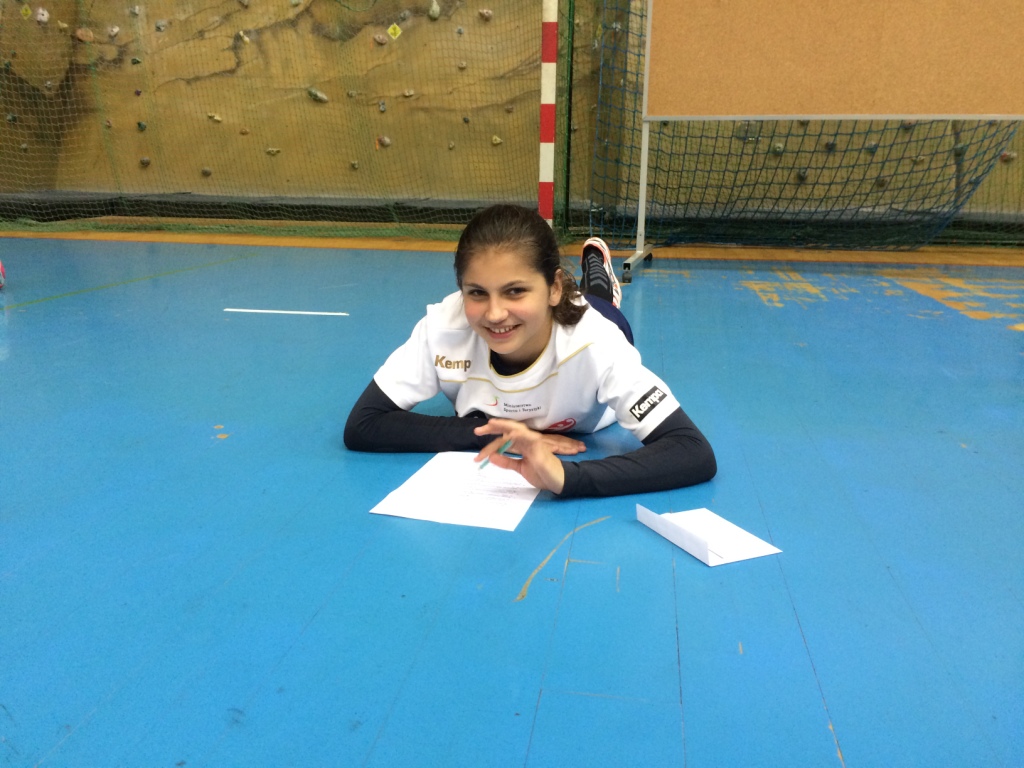 Wyniki poszczególnych spotkań :UKS „Sep” Wilczyska – Dwójka Nowy Sącz 		16:21UKS „Sep” Wilczyska – Olimpia Nowy Sącz MKS 	24:15UKS „Sep” Wilczyska – Olimpia UKS 			20:17UKS „Sep” Wilczyska – UKS Szarów 			15:18Skład drużyny UKS „Sęp” Wilczyska:Serafin Magdalena, Gryzło Justyna, Zabielny Aleksandra, Gruca Monika, Jolanta Brończyk, Skrzypek Izabela, Skrzypek Laura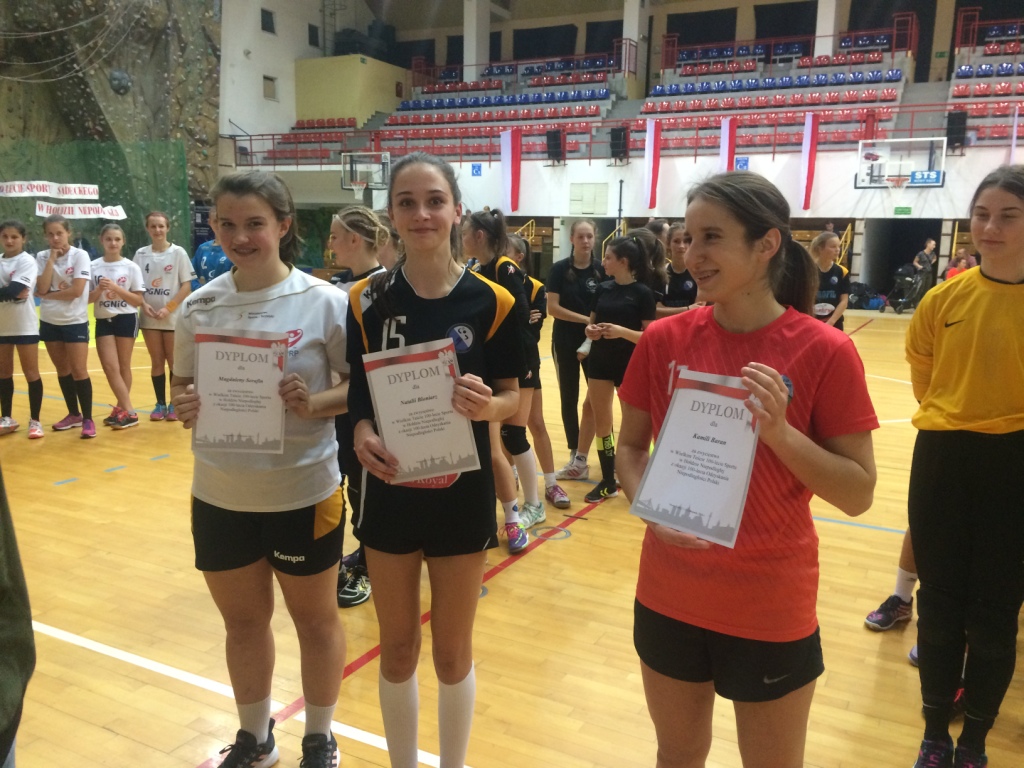 Najlepsza zawodniczka UKS „Sęp” Wilczyska – Serafin Magdalena  Tenis stołowy indywidualny – Igrzyska dzieci15 listopada 2018 Wilczyska – etap gminnyKategoria chłopców:1 m-ce Gruszka Dawid – SP Wilczyska
2 m-ce Kwarciński Kacper – SP Wilczyska3 m-ce Dyl Marcin – SP Wilczyska4 m-ce Ziomek Piotr – SP Wilczyska  5 m-ce Duch Damian - SP Wilczyska6 m-ce Semla Szymon – SP Sędziszowa7 m-ce Ciepielowski Michał – SP Sędziszowa8 m-ce Laska Szymon – SP Sędziszowa9 m-ce Budzyn Szymon – SP SędziszowaKategoria dziewcząt:1 m-ce Ligęza Julia - SP Wilczyska2 m-ce Sus Martyna - SP Wilczyska3 m-ce Święs Patrycja - SP Wilczyska4 m-ce Jurek Magdalena - SP Wilczyska5 m-ce Nowak Marcelina - SP WilczyskaTenis stołowy indywidualny – Igrzyska dzieci2018 Ropa – etap powiatowyTenis stołowy drużynowy – Igrzyska dzieci29 styczeń 2019 Limanowa – etap rejonowyZłote tenisistki z Wilczysk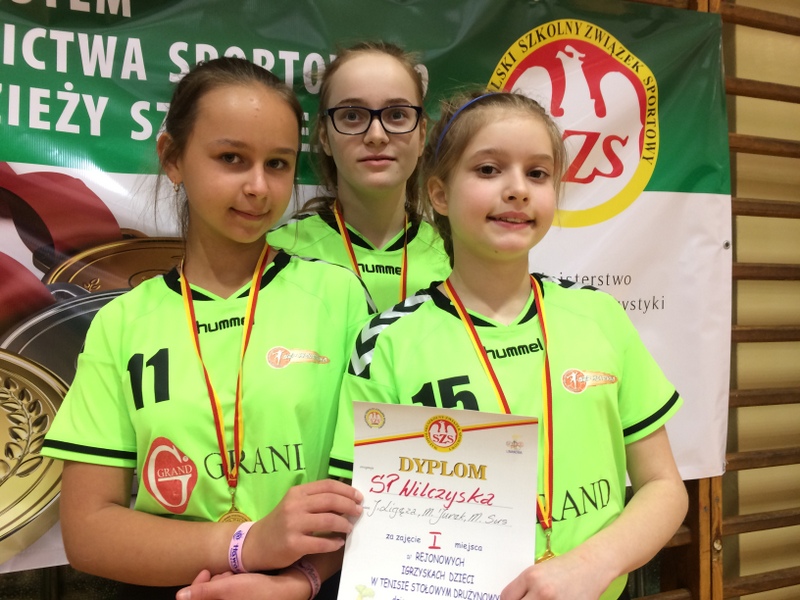 Dziewczęta ze Szkoły Podstawowej w Wilczyskach zaliczyły bardzo udany występ w zawodach szczebla rejonowego w tenisie stołowym drużynowym, które rozegrane zostały 29 stycznia 2019 roku w Limanowej. Tenisistki z Wilczysk rozegrały bardzo ładne partie nie dając  żadnych szans rywalkom.W zawodach udział wzięli również chłopcy z Wilczysk, którzy mimo walki zajęli 6 miejsce. Dziewczęca drużyna tenisistek, będzie reprezentować szkołę, powiat i rejon w zawodach szczebla wojewódzkiego. Drużyna dziewcząt wystąpiła w składzie: Jurek Magdalena, Ligęza Julia, Sus Martyna.   Drużyna chłopców wystąpiła w składzie: Dyl Marcin, Gruszka Dawid, Kwarciński Kacper. Dzieci do zawodów przygotował nauczyciel – Zbigniew Ligęza. 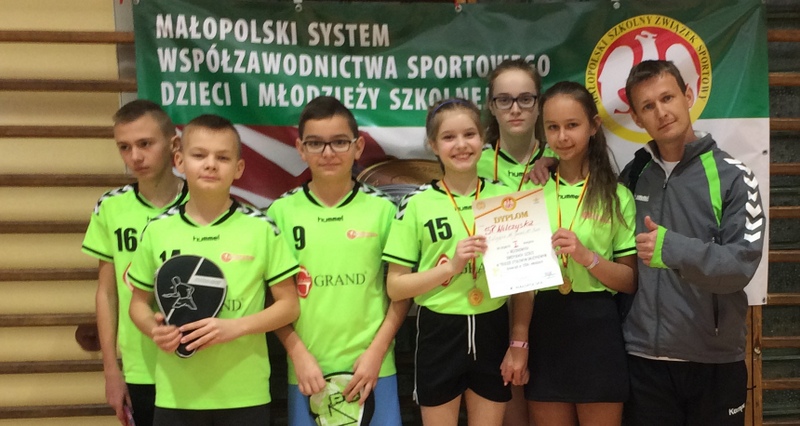 Tenis stołowy indywidualny – Igrzyska dzieci1 luty 2019 Limanowa – etap rejonowyDziewczęta z Wilczysk najlepsze w rejonie w tenisie stołowym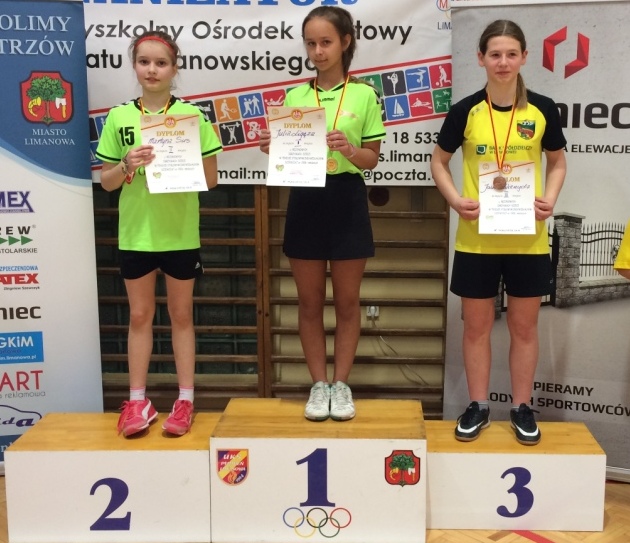 Uczennice Szkoły Podstawowej w Wilczyskach, zaliczyły świetny występ w zawodach szczebla rejonowego w tenisie stołowym indywidualnym, zajmując:Ligęza Julia pierwsze miejsce – awans na zawody wojewódzkie, Sus Martyna drugie miejsce  - awans na zawody wojewódzkie, Jurek Magdalena miejsce czwarte. Chłopcy w składzie: Gruszka Dawid, Kwarciński Kacper, Dyl Marcin, po zaciętych walkach zajęli dalsze pozycję niestety nie premiowane awansem na kolejny szczebel zawodów. 		Turniej tradycyjnie rozegrany został na obiektach ZS nr 2 w Limanowej, w zawodach udział wzięło blisko 60 zawodników i zawodniczek. Dzieci do zawodów przygotował nauczyciel – Zbigniew Ligęza. 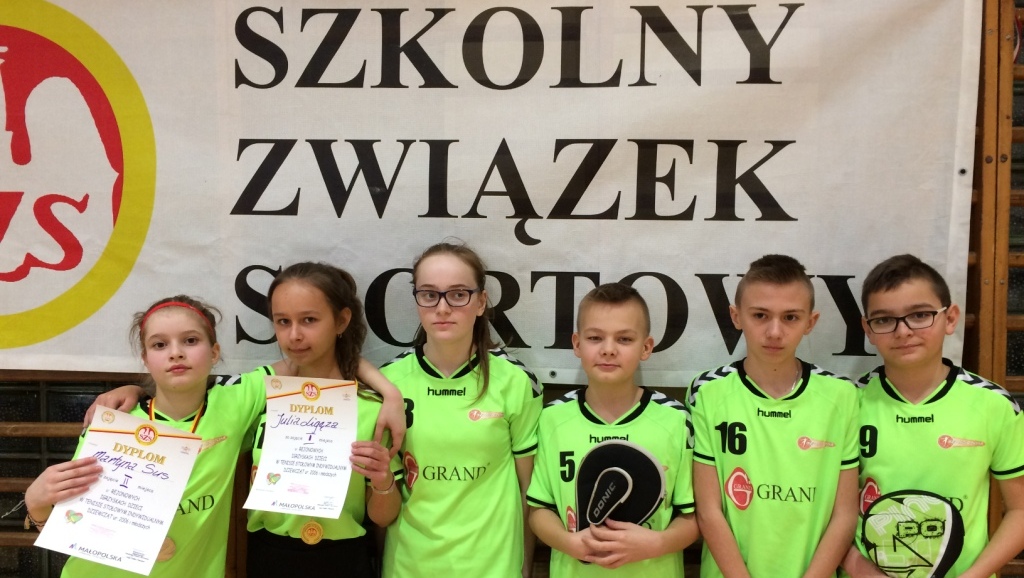 Turniej Ogólnopolski Piłki Ręcznej w Żorach 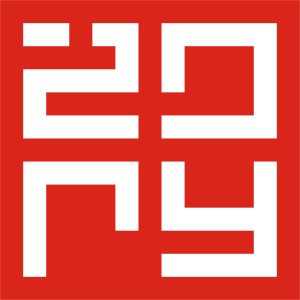 13 listopada 2019 ŻoryUKS „Sęp” Wilczyska – Świętochłowice 	27:10UKS „Sęp” Wilczyska – MTS Żory		21:21UKS „Sęp” Wilczyska – UKS „Kusy” Kraków	23:10FINAŁ	UKS „Sęp” Wilczyska – MTS Żory 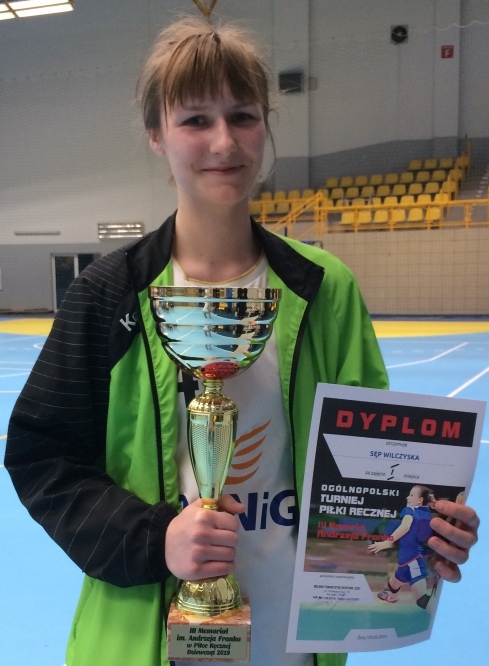 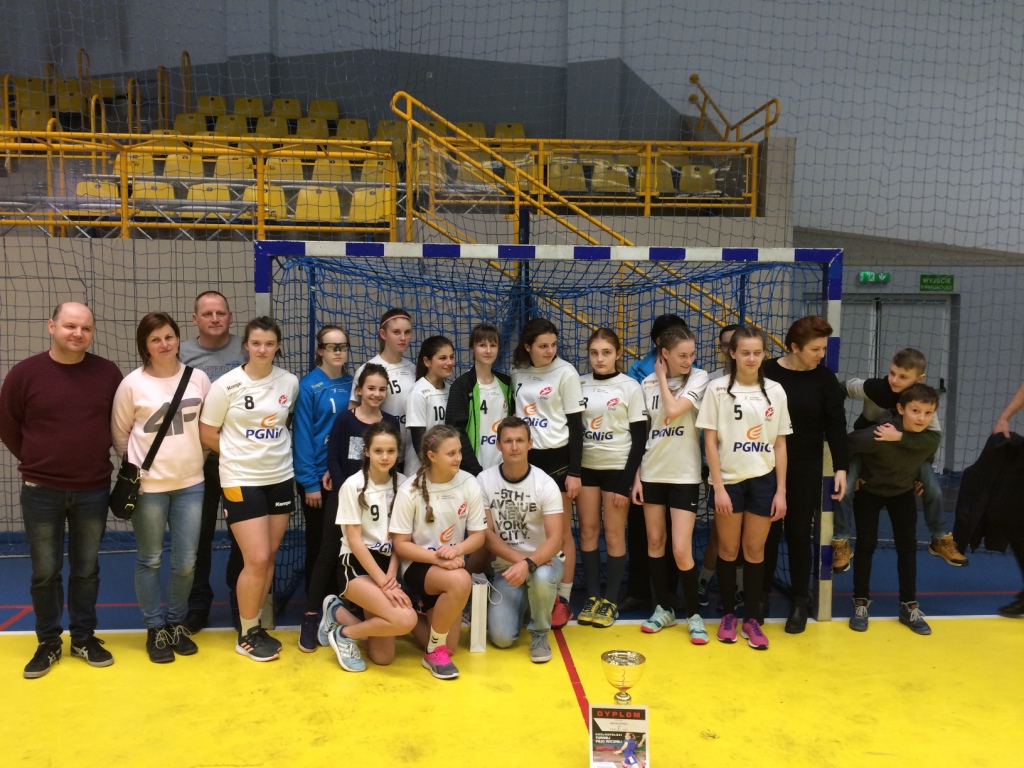 I m-ce UKS „Sęp” Wilczyska II m-ce MTS ŻoryIII m-ce Zgoda Ruda ŚląskaSkład drużyny UKS „Sęp” Wilczyska:Gruca Monika, Serafin Magdalena, Jurek Magdalena,Święs Patrycja, Nowak Marcelina, Skrzypek Laura,Zabielny Lakesandra, Gomulak Ewa, Tokarz Natalia,Skrzypek Izabela, Steinhoff Gabriela, Gryzło Justyna.Piłka Ręczna  – Igrzyska Młodzieży i Igrzyska Dzieci11 marzec 2019 Bobowa – etap gminnyIgrzyska MłodzieżySP Wilczyska klasy   – Gim. Siedliska 29:2SP Wilczyska klasy   – Gim. Bobowa 28:21m-ce SP Wilczyska 2 m-ce Gim. Bobowa3 m-ce Gim. SiedliskaIgrzyska DzieciSP Wilczyska – SP Bobowa 11:51m-ce SP Wilczyska 2 m-ce SP Bobowa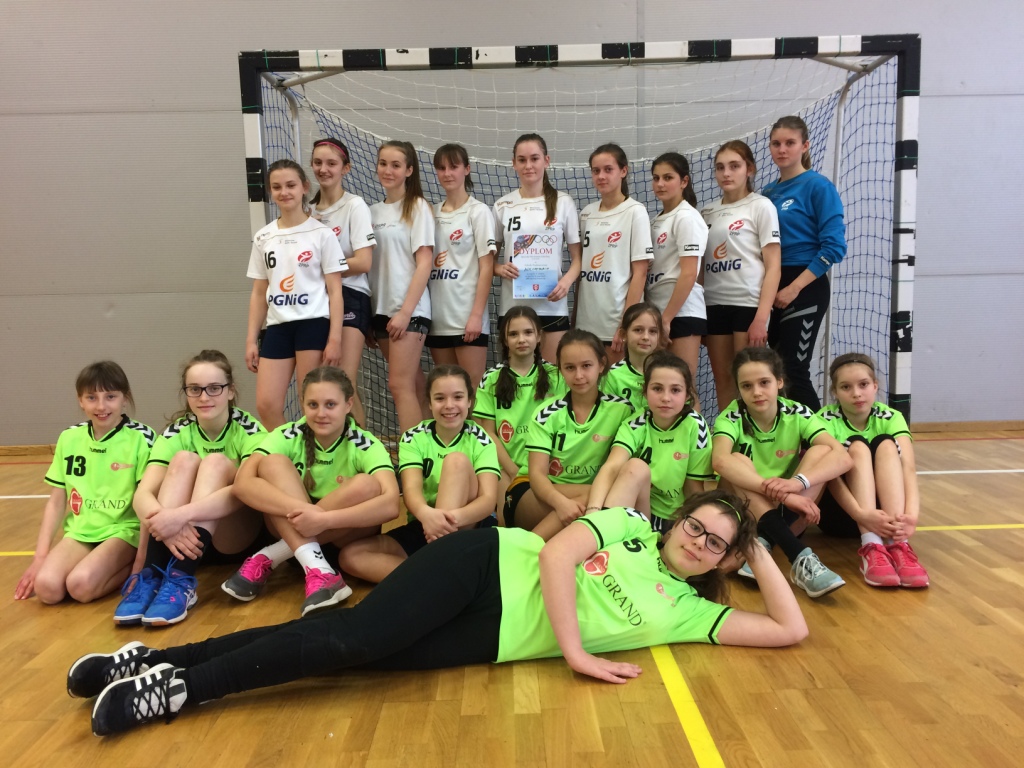 Piłka Ręczna  – Igrzyska Dzieci18 marzec 2019 Bobowa – etap powiatowy18 marca 2019r, odbyły się w Bobowej zawody szczebla powiatowego w piłce ręcznej dziewcząt Szkół Podstawowych tj. klas 4-6.Do rywalizacji przystąpiło sześć szkół z terenu powiatu.Naszą gminę reprezentowała drużyna z Wilczysk.Dziewczęta z Wilczyska nie dały żadnych szans rywalkom wygrywając  wszystkie spotkania, ostatecznie zajmując I miejsce w powiecie.Wyniki poszczególnych spotkań:SP Wilczyska – SP Brunary 13:0SP Wilczyska – SP Ropa 15:1FinałSP Wilczyska – SP Sękowa 14:3Skład drużyny z Wilczysk:Jurek Magdalena, Święs Patrycja, Ligęza Julia, Sus Martyna, Pokrzyk Julia, Nowak Marcelina, Kuk Aleksandra, Szczypta Gabriela, Gruca Maja, Kołodziej Weronika.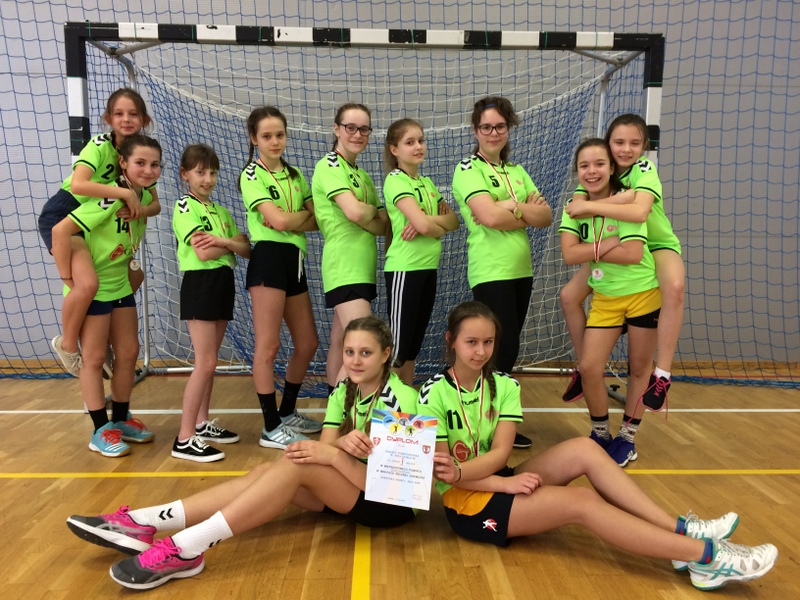 Piłka Ręczna  – Igrzyska Młodzieży19 marzec 2019 Biecz – etap powiatowyDrużyna starszych dziewcząt  z Wilczysk klas 7-8 rywalizowała w zawodach powiatowych w piłce ręcznej w Bieczu. Do zawodów przystąpiło 7 drużyn z powiatu. Szczypiornistki z Wilczysk chociaż młodsze o rok od innych uczestniczek, nie dały szans rywalkom wygrywając z dużą przewagą wszystkie swoje spotkania i podobnie jak ich młodsze koleżanki, będą reprezentować powiat gorlicki w zawodach szczebla rejonowego.Wyniki poszczególnych spotkań:SP Wilczyska – Gim. Lipinki 18:2SP Wilczyska – Gim. Ropa 13:0Finał:SP Wilczyska – Gim. Sękowa 16:2Skład drużyny z WilczyskZabielny Aleksandra, Gruca Monika, Skrzypek Izabela, Skrzypek Laura, Serafin Magdalena, Gryzło Justyna, Steinhoff Gabriela, Tokarz Natalia, Brończyk Jolanta, Baran Weronika.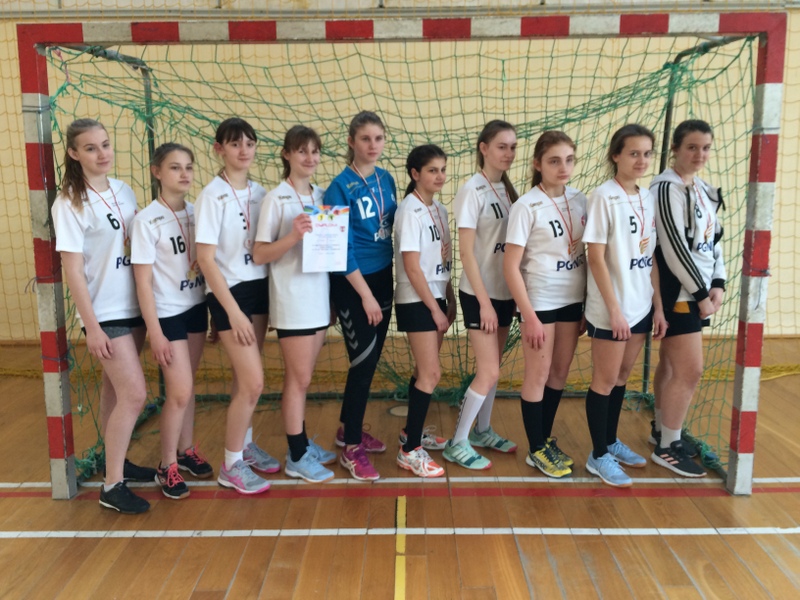 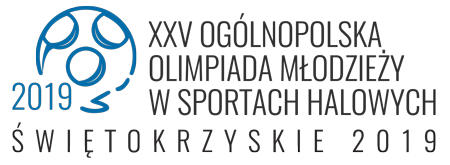 Ogólnopolska Olimpiada Młodzieży 1-6 kwiecień 2019 Kielce  W dniach 1-6 kwietnia 2019 r., w Kielcach rozegrana została  XXV Ogólnopolska Olimpiada Młodzieży w piłce ręcznej. Ogólnopolska Olimpiada Młodzieży to największe i najbardziej prestiżowe wydarzenie sportowe w Polsce, w którym rywalizują reprezentacje wszystkich województw. W reprezentacji Małopolski występowało aż 7 zawodniczek UKS „Sęp” Wilczyska : Aleksandra Zabielny – prawe rozegranie, Izabela Skrzypek – środek rozegrania, Magdalena Serafin – lewe rozegranie, Gabriela  Steinhoff – środek rozegrania/obrotowa, Laura Skrzypek – bramkarka, Monika Gruca – lewe rozegranie, Justyna Gryzło – prawe skrzydło.  Małopolska drużyna osiągnęła znakomity wynik zdobywając srebrny medal, przegrywając swój jedyny mecz w finale z drużyną z woj. Pomorskiego. 	Udział w Olimpiadzie stwarza zawodniczkom  możliwość zaprezentowania swoich umiejętności przed trenerami kadr Polski. Mecze rozgrywane przez Małopolską kadrę obserwował trener Kadry Polski Kobiet  Leszek Krowicki oraz były trener Kadry Polski Mężczyzn, obecny prezydent miasta Kielce Bogdan Wenta.	Drużyna z Wilczysk jak zawsze była dopingowana przez liczą grupę kibiców i rodziców z Wilczysk. Na uroczysty finał miłą niespodziankę zrobił Burmistrz Miasta Bobowa Pan Wacław Ligęza, który osobiście przybył na mecz. Do Kielc z rodzicami przyjechała również Pani dyrektor Szkoły Podstawowej w Wilczyskach, która z radością wspierała swoich uczniów. 	„Sam udział w Olimpiadzie jest niesamowitym przeżyciem i wyróżnieniem dla zawodniczek. Zdobycie medalu przez moje zawodniczki jest dla mnie wielką radością i satysfakcją dobrze przepracowanych treningów. Mam nadzieję, że prowadzone, przeze mnie zawodniczki z Wilczysk i kadry wojewódzkiej, wykorzystają nabyte umiejętności, a radość jaką daje piłka ręczna zostanie im na wiele lat,  kto wie może kiedyś wybiorą zawodową piłkę ręczną. Jest jeszcze jeden aspekt uprawiana sportu, o którym tak mało się mówi, dzieci przez sport uczą się być ze sobą, rozmawiać, nawiązywać przyjaźnie, takie prawdziwe nie przez telefon. Sport uczy, podejmowania wyzwań dążenia do celu który choć nie łatwy jak się okazuje jest osiągalny” – słowa Zbigniewa Ligęza, trenera UKS „Sęp” Wilczyska i trenera kadry województwa Małopolski.   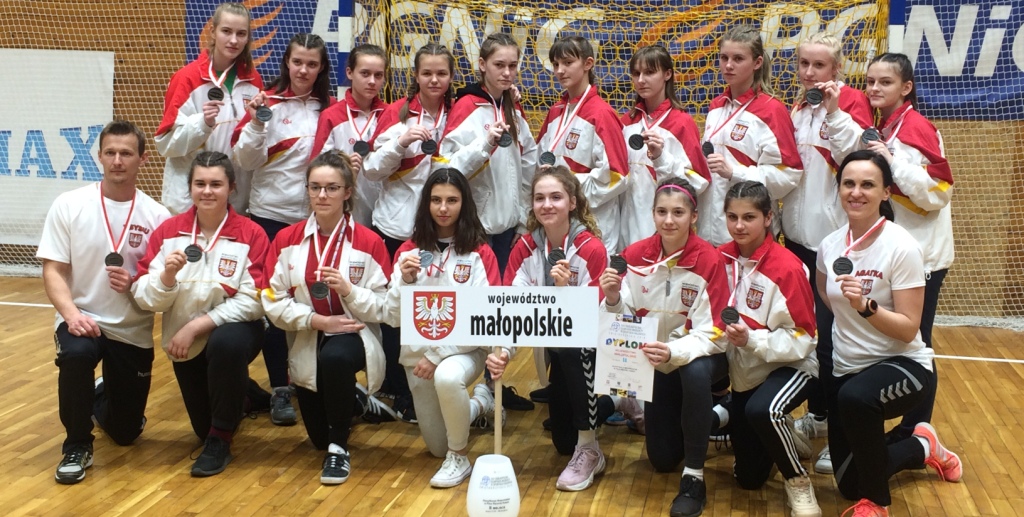 Tenis stołowy indywidualny – Igrzyska dzieci8 kwiecień 2019 Nowy Targ – etap wojewódzki8 kwietnia 2019 roku tenisistki z Wilczysk: Julia Ligęza i Martyna Sus, wzięły udział w zawodach szczebla wojewódzkiego rywalizując z najlepszymi w województwie. Do rywalizacji przystąpiło 32 zawodniczki z terenu małopolski. Dziewczęta z Wilczysk po zaciętych walkach uplasowały się w środku tabeli zajmując miejsca między 12-16. Dzieci do zawodów przygotował nauczyciel: Zbigniew Ligęza.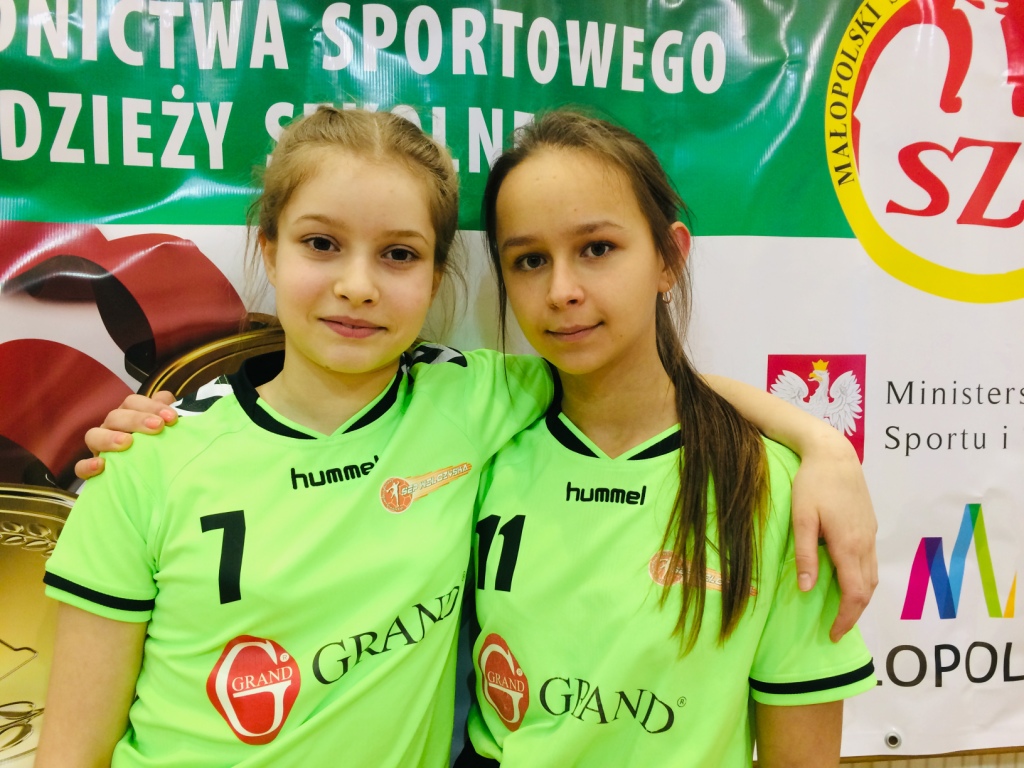 LIGA WOJEWÓDZKA SEZON 2018/2019 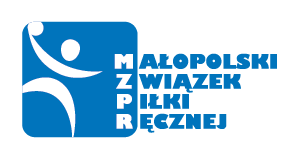 PIŁKA RĘCZNA DZIEWCZĄT – kat. Młodziczek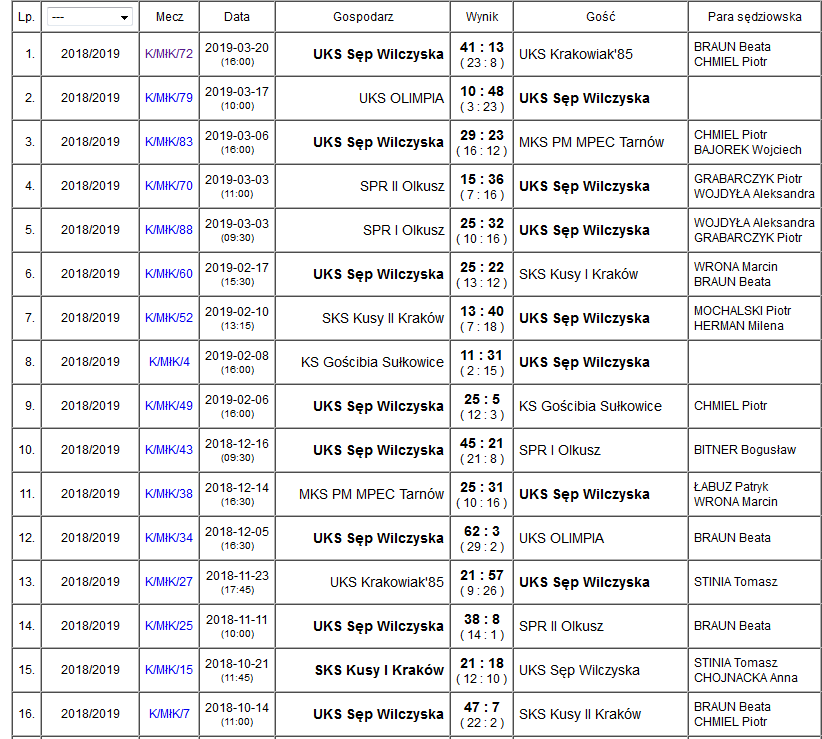 Piłka Ręczna  – Igrzyska Dzieci 11 kwiecień 2019 Nowy Sącz – etap rejonowyZłoto w rejonie i awans na województwo młodych piłkarek ręcznych.Dziewczęta z młodszych klas ze Szkoły Podstawowej w Wilczyskach idą w ślady starszych koleżanek z lat poprzednich uzyskując awans na zawody wojewódzkie w piłce ręcznej dziewcząt.Zawody w ramach Igrzysk Dzieci rozegrano 11 kwietnia 2019 na obiektach sportowych w Nowym Sączu, do rywalizacji przystąpiły wszystkie szkoły z etapów powiatowych. Dziewczęta z Wilczysk nie dały szans rywalkom wygrywając pewnie i wysoko wszystkie swoje spotkania.Wyniki poszczególnych spotkań:SP Wilczyska – SP Słopnice 10:3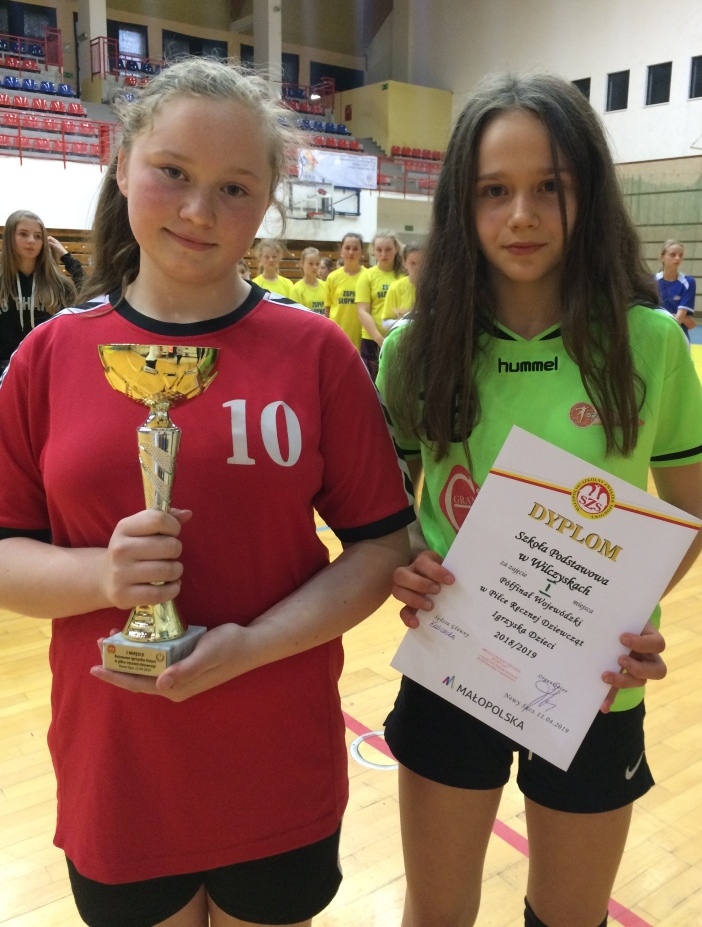 SP Wilczyska – SP Świniarsko 9:4SP Wilczyska – SP nr 2 Nowy Sącz 13 :1Wyniki po zakończonej rywalizacji:1 m-ce SP Wilczyska 2 m-ce SP nr 2 Nowy Sącz3 m-ce SP Świniarsko4 m-ce SP SłopniceSkład drużyny z Wilczysk: Jurek Magdalena, Święs Patrycja, Ligęza Julia, Pokrzyk Julia, Sus Martyna, Gruca Maja, Nowak Marcelina, Szczypta Gabriela, Szpila Gabriela, Kuk Aleksandra.Życzymy powodzenia na etapie wojewódzkim, który zostanie rozegrany w maju w Krakowie. Dzieci do zawodów przygotował nauczyciel Zbigniew Ligęza.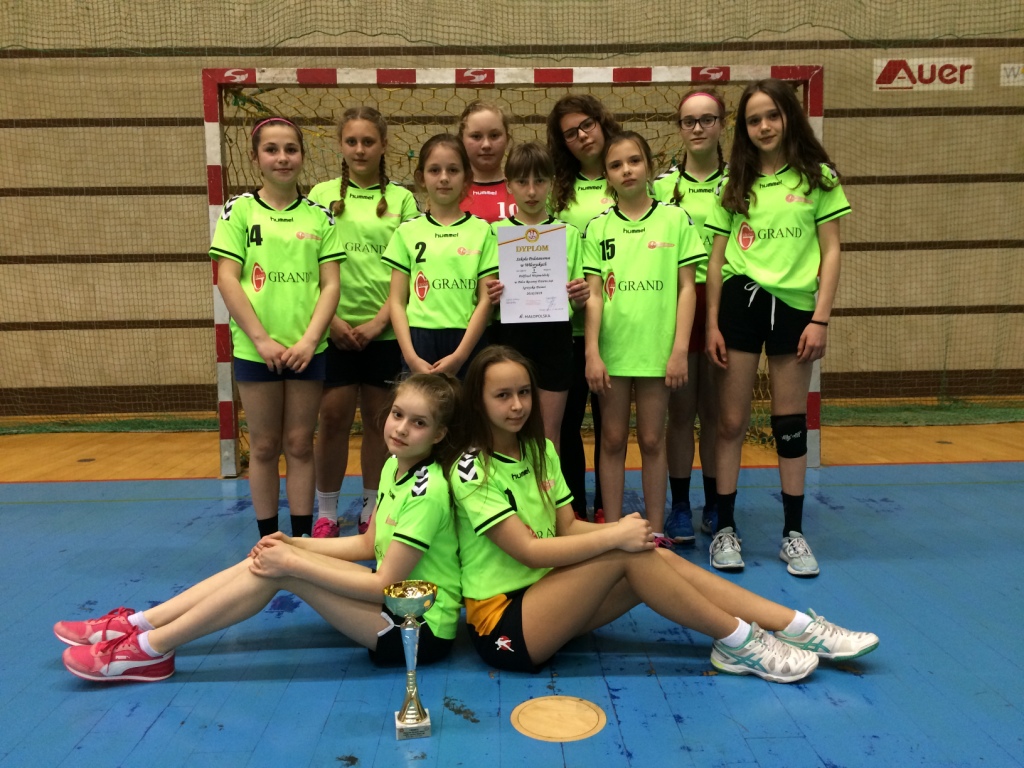 Piłka Ręczna  – 1/16 Puchary ZPRP Młodziczek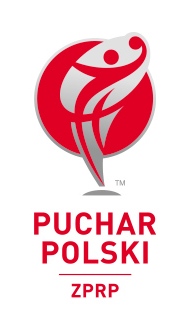 26-28 kwiecień 2019 Posada GórnaAwans do 1/8 Pucharu Mistrzostw Polski ZPRP piłkarek ręcznych z WilczyskW dniach 26-28 kwietnia 2019, piłkarki ręczne z Wilczysk wygrały Turniej 1/16 Pucharu ZPRP. Turniej jest kontynuacją rozgrywek ligowych w których szczypiornistki z Wilczysk zdobyły mistrzostwo województwa w sezonie 2018/2019 .  Organizatorem 1/16 pucharu ZPRP był klub mistrza województwa podkarpackiego UKS Gem Posada Górna. Turniej był pełen sportowych emocji, dziewczęta z Wilczysk jak zawsze walczyły od pierwszej do ostatniej minuty. Wszystkie rozegrane mecze przez drużynę z Wilczysk zakończyły się na korzyść „naszych” piłkarek.Wyniki poszczególnych spotkań:UKS Sęp Wilczyska – KMKS Kraśnik 28:26UKS Sęp Wilczyska – MMKS Jutrzenka Płock 29:19UKS Sęp Wilczyska – UKS Gem Posada Górna 26:18Skład drużyny z Wilczysk: Aleksandra Zabielny, Izabela Skrzypek, Laura Skrzypek, Magdalena Serafin, Monika Gruca, Justyna Gryzło, Natalia Tokarz, Gabriela Steinhoff, Jolanta Brończyk, Magdalena Jurek, Julia Ligęza, Patrycja Święs, Marcelina Nowak. „Bardzo się cieszę z osiągniętego wyniku, warto było walczyć gdyż mistrz turnieju uzyskiwał prawo organizacji kolejnego szczebla rozgrywek  1/8 Pucharu ZPRP. Już w ten weekend w dniach 10-12 maj 2019 odbędą się w Bobowej rozgrywki 1/8 Pucharu Polski. Do Bobowej przyjadą topowe drużyny z Polski takie jak: MKS SMS Szczecin, MTS Kwidzyn i UKS Nowa Karczma.  Chcę jeszcze nawiązać do turnieju z Podkarpacia. Dziękuję dziewczętom za podjętą walkę i hart ducha. Turniej choć wygrany nie był łatwy, szczególnie gdy w 3 minucie w ostatnim meczu kontuzji uległa czołowa zawodniczka Gabriela Steinhoff, dziewczęta zwycięstwo w ostatnim meczu dedykowały właśnie kontuzjowanej Gabrysi. W tym miejscu chcę serdecznie podziękować rodzicom, dyrekcji SP w Wilczyskach Pani Barbarze Włodarz, byłemu dyrektorowi SP w Wilczyskach Panu Wisławowi Tarasek, przyjaciołom którzy przybyli do Posady Górnej kibicować drużynie. Są to bardzo mile momenty gdy na trybunach najbliżsi zagrzewają do walki swoje dzieci, miłą niespodziankę zawodniczkom zrobił Burmistrz Bobowej Pan Wacław Ligęza, który mimo nawału obowiązków znalazł czas by osobiście kibicować drużynie.”- słowa trenera UKS „Sęp” Wilczyska Zbigniewa Ligęza.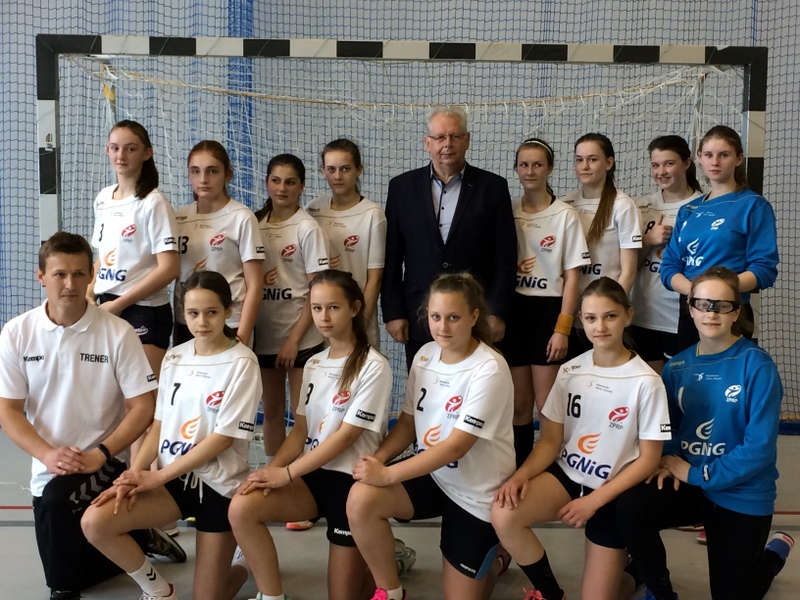 Piłka Ręczna  – Igrzyska Młodzieży 29 kwiecień 2019 Nowy Sącz – etap rejonowyZłoto w rejonie i kolejny awans na województwoWyniki poszczególnych spotkań:SP Wilczyska – SP nr 3 Limanowa 21:2SP Wilczyska – SP Złockie 17:5SP Wilczyska – SP. Nr 2 w Nowym Sączu 11:8Klasyfikacja końcowa turnieju:1 m-ce SP Wilczyska2 m-ce SP nr 2 Nowy Sącz3 m-ce SP Złockie4 m-ce SP nr 3 LimanowaSkład drużyny z WilczyskAleksandra Zabielny, Izabela Skrzypek, Laura Skrzypek, Magdalena Serafin, Monika Gruca, Justyna Gryzło, Natalia Tokarz, Jolanta Brończyk, Weronika Baran.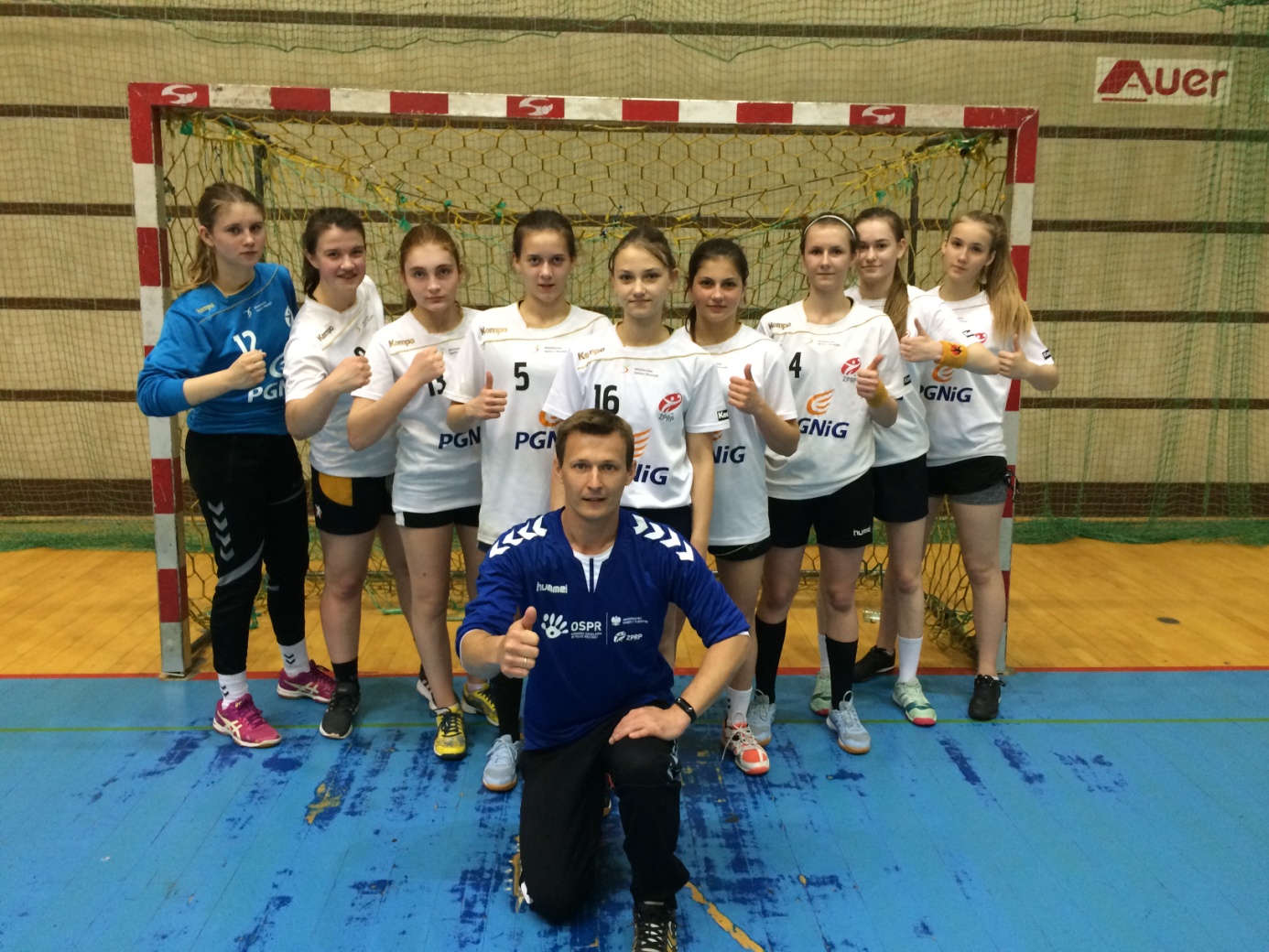 Piłka Ręczna  – Igrzyska Dzieci i Igrzyska Młodzieży8 maj 2019 Kraków – etap wojewódzki (Dzieci)14 maj 2019 Olkusz – etap wojewódzki (Młodzież)Świetnie zaprezentowały się na zawodach szczebla wojewódzkiego zawodniczki ze SP w Wilczyskach.Dziewczęta z klasy 7-8 startujące w Igrzyskach Młodzieży Szkolnej, zajęły wysokie drugie miejsce chociaż były o rok młodsze od swoich rywalek. Przegrały w finale tylko jedną bramką ze Szkołą Sportową nr 91 w Krakowie. 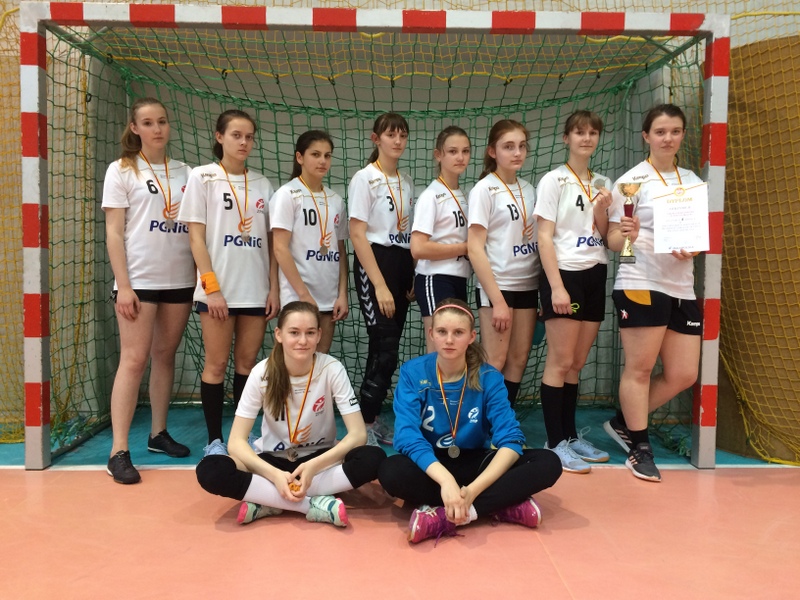 Dziewczęta wystąpiły w składzie :Zabielny Aleksandra, Serafin Magdalena, Skrzypek Izabela, Skrzypek Laura, Tokarz Natalia, Gruca Monika, Gryzło Justyna, Steinhoff Gabriela, Brończyk Natalia, Baran Weronika.Wyniki poszczególnych spotkań:SP Wilczyska klasa 7-8 – Gim. Szarów 12:7SP Wilczyska klasa 7-8 – Gim. Tarnów 10:6SP Wilczyska klasa 7-8 – Gim. Olkusz 18:12Finał:SP Wilczyska klasa 7-8 – Gim. Kraków 9:10 Młodsze koleżanki z Wilczysk z klas 4-6, startujące w zawodach szczebla wojewódzkiego w Igrzyskach Dzieci, otarły się o podium zajmując  4 miejsce w województwie.Dziewczęta wystąpiły w składzie:Jurek Magdalena, Święs Patrycja, Ligęza Julia, Sus Martyna, Nowak Marcelina, Laskowska Paulina, Pokrzyk Julia, Szpila Gabriela, Szczypta Gabriela, Gruca Maja, Ladrańska Oliwia.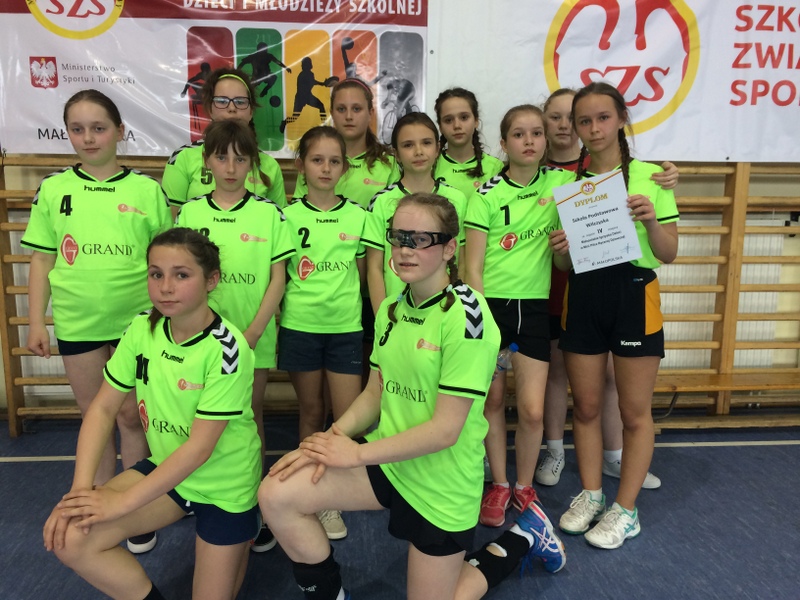 Piłka Ręczna  – 1/8 Pucharu ZPRP Młodziczek10-12 maj 2019 Bobowa1/8 Pucharu Polski ZPRP w Piłce ręcznie j dziewcząt w kategorii młodziczek , odbywający się w Bobowej w dniach 10-12 maj 2019 przeszedł do historii. W Bobowskiej hali przy SP przez trzy dni rywalizowały najlepsze zespoły z Polski : MTS Kwidzyn, UKS Nowa Karczma, MKS CKS-SMS Szczecin i nasze waleczne „Wilczyce” z UKS „Sęp” Wilczyska.Atmosfera towarzysząca zmaganiom piłkarek ręcznych była bardzo emocjonująca, zwłaszcza gdy grały dziewczęta z Wilczyska, sala zapełniała się wiernymi kibicami z Wilczysk i okolic.Celem turnieju było wyłonienie dwóch drużyn, które awansują do 8 drużyn najlepszych w Polsce.„ Jestem bardzo dumny z moich zawodniczek, zostawiły na boisku pot, łzy i serce. Ostatnie minuty meczu ze Szczecinem to horror z happy endem, dziewczęta pokazały charakter. Cieszę się bardzo z tak udanej imprezy, dziewczęta pięknie zaprezentowały się przed swoją publicznością, uzyskując awans do 1/4 Pucharu Mistrzostw Polski ZPRP. Nie w sposób wymienić wszystkich którzy przyczynili się do tak dużego sukcesu, który jak dla tak małego klubu jest wyczynem. Z serca dziękuję zawodniczkom, rodzicom, dyrekcji Szkoły Podstawowej w Wilczyskach  Pani Barbarze Włodarz, obecnemu prezesowi klubu ks. Sławomirowi Gulik oraz prezesowi honorowemu Klubu panu Wiesławowi Tarasek – założycielowi klubu.Szczególne podziękowania kieruję na ręce pana Burmistrza Wacława Ligęza, który zawsze wspiera nasze działania. Gdyby nie wsparcie Burmistrza i Miasta Bobowa, nie byłoby nas stać na wyjazdy i organizację tak dużych imprez.” – słowa trenera UKS „Sęp” Wilczyska.W wyniku emocjonujących spotkań klasyfikacją końcowa wygląda następująco:1 m-ce MTS Kwidzyn (awans do ¼ )2 m-ce UKS „Sęp” Wilczyska (awans ¼)3 m-ce MKS CKS-SMS Szczecin4 m-ce UKS Nowa KarczmaNa oficjalne zakończenie do Bobowej przyjechał wice starosta Pan Stanisław Kaszyk, który gratulował wszystkim zebranym równej i pięknej sportowej walki. Rada trenerów wyłoniła 3 wyróżniające się zawodniczki turnieju:Najlepsza zawodniczka Turnieju  Laura Lewandowska – MTS KwidzynKról Strzelców Męczykowska Nikola 33 bramki – UKS Nowa karczmaNajlepsza Bramkarka Laura Skrzypek UKS ”Sęp” Wilczyska Skład drużyny z Wilczysk : Aleksandra Zabielny, Izabela Skrzypek, Laura Skrzypek, Magdalena Serafin, Monika Gruca, Justyna Gryzło, Natalia Tokarz, Gabriela Steinhoff, Jolanta Brończyk, Magdalena Jurek, Julia Ligęza, Patrycja Święs, Marcelina Nowak, Baran Weronika.   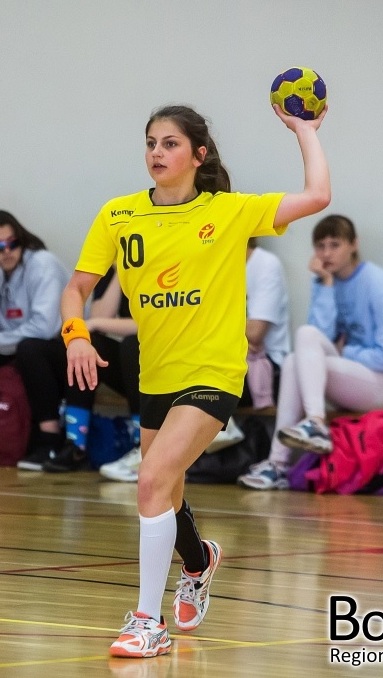 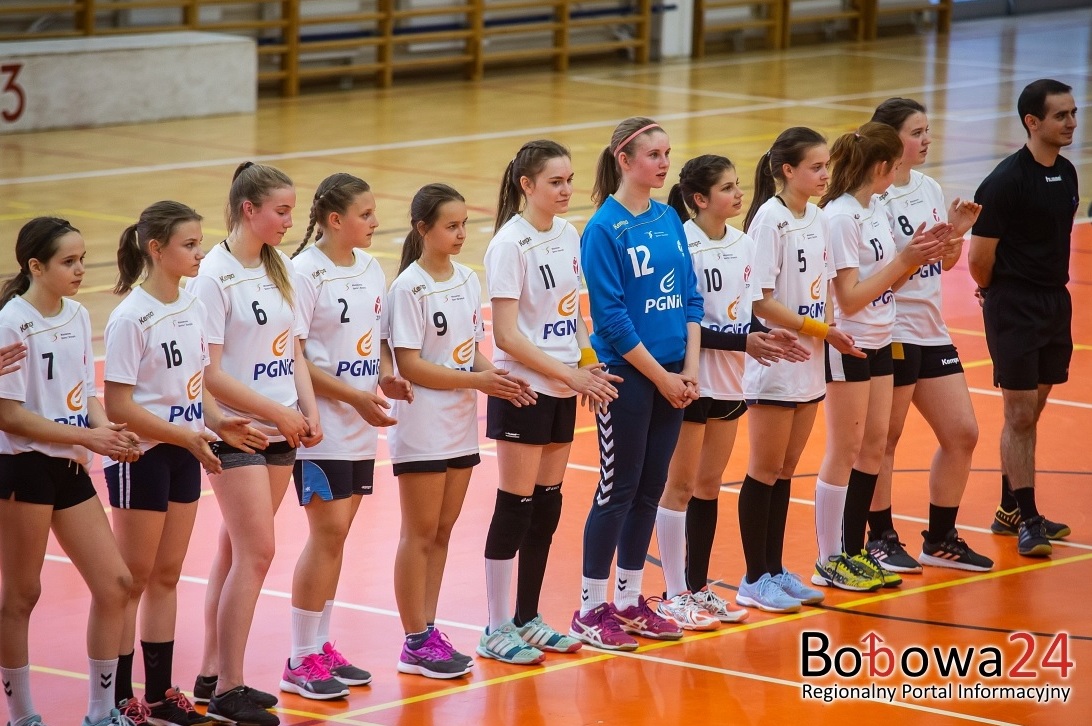 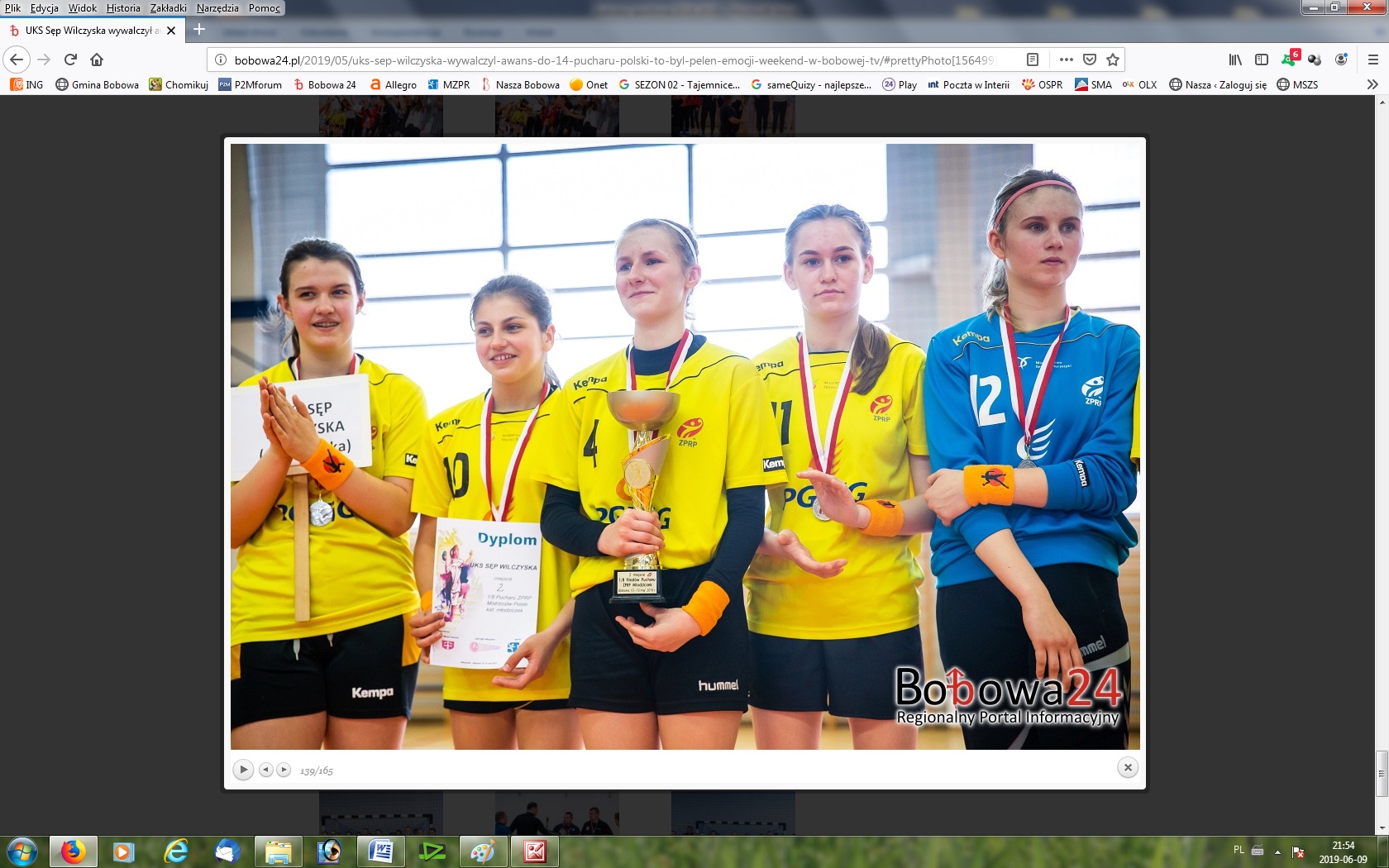 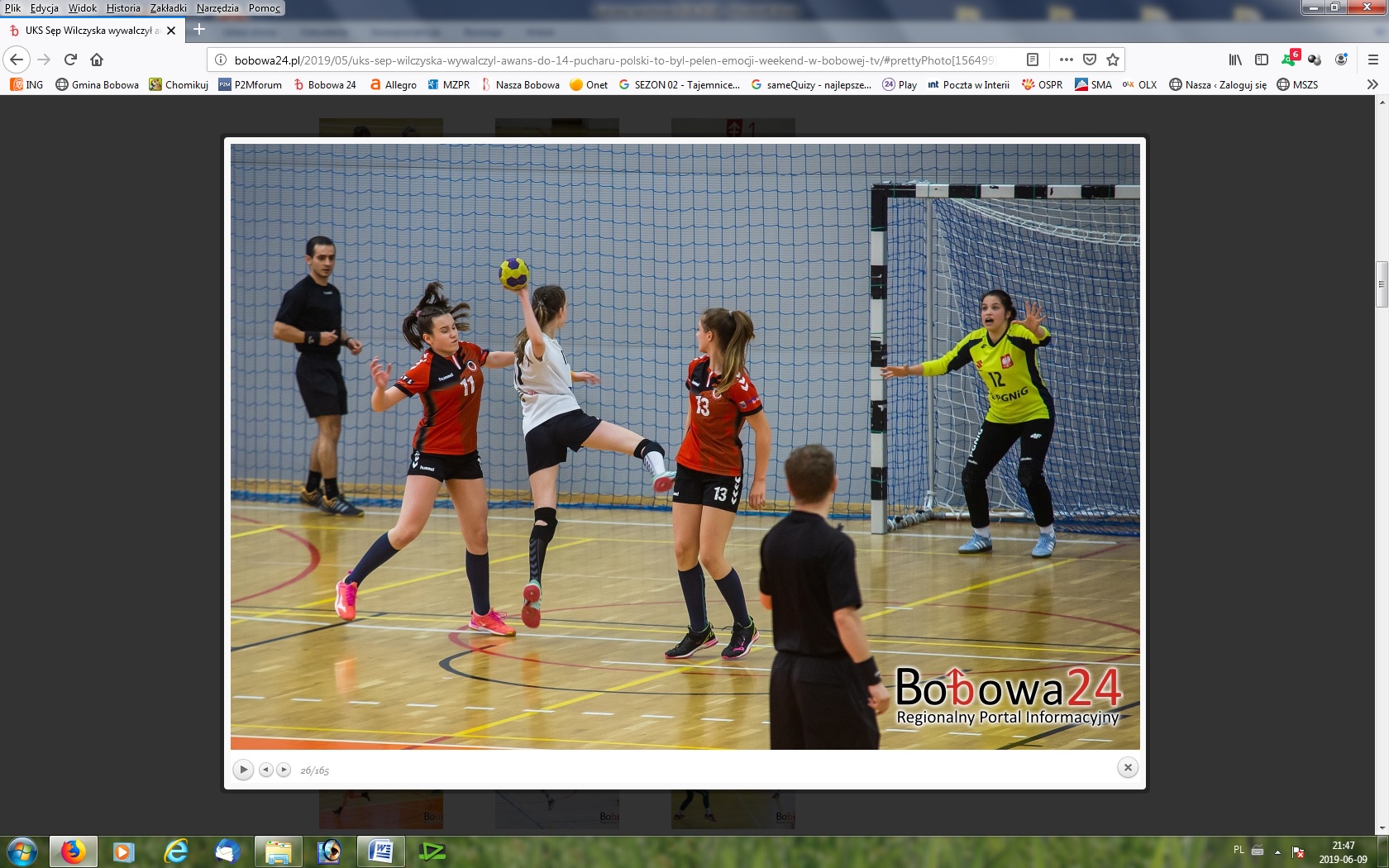 Piłka Ręczna  – 1/4 Pucharu ZPRP Młodziczek Półfinał24-26 maj 2019 Legnica5 m-ce w Polsce Szczypiornistek z Wilczysk na zakończenie sezonu 2018/2019	Wspaniały występ zawodniczek UKS-u „Sęp” Wilczyska w Półfinałach Pucharu Polski ZPRP.W dniach 24-26 maja 2019r w Legnicy odbył się turniej Półfinałowy Mistrzostw Polski. Dziewczęta z Wilczysk zmierzyły się z zespołami: UKS Varsovia Warszawa przegrywając po zaciętym meczu tylko jedną bramką. Kolejnym meczem było spotkanie z gospodarzem UKS 9 Legnica (już wiemy zdobywca 1 m-ca w Polsce). Mecz z Legnicą niestety nie zaczął się pomyślnie, przed meczem źle poczuła się czołowa  zawodniczka z Wilczysk Izabela Skrzypek, która trafiła do szpitala w Legnicy. Dziewczęta mimo osłabienia nie złożyły broni i dzielnie walczyły do ostatniej minuty przegrywając tylko 1 bramką. W ostatnim meczu zawodniczki z Wilczysk pokazały klasę wygrywając z drużyną UKS Bystra woj. Śląskie różnicą  aż 17 bramek.„Serdecznie dziękuję zawodniczkom za wspaniały turniej, za wspaniałą postawę i grę do samego końca, dziewczęta po raz kolejny pokazały wspaniałą postawę. Drużyna pomimo kontuzji, osłabiona brakiem kontuzjowanych czołowych zawodniczek Izabeli Skrzypek i Steinhoff Gabrieli walczyła jak równy z równym z najlepszymi drużynami w Polsce przegrywając tylko jedną bramką. Jestem pewien, że w pełnym składzie wyniki układałyby się po naszej myśli. Niestety taki jest sport czasem szczęście sprzyja, a czasem go zabraknie. Mimo wszystko dziewczęta „wygrały” zawody ostatecznie zajmując miejsce 5 w Polsce, co dla tak małych Wilczysk jest mega wyczynem. Tak wielki sukces to wspólne dzieło: rodziców, którym serdecznie dziękuję za wspólne przeżywanie radości zwycięstw i smutku porażki za to, że byli z drużyną i trenerem na dobre i złe. Panu Burmistrzowi za wsparcie i pomoc w tak wielu sprawach – dziękujemy; Dyrekcji Szkoły Podstawowej - Pani Barbarze Włodarz i byłemu dyrektorowi Szkoły Panu Wiesławowi Tarasek za umożliwienie spełnienia pasji dzieci i stworzenie odpowiedniej atmosfery pozwalającej rozwijać się w tak piękny sposób.  Dziękuję ks. Proboszczowi Sławomirowi Gulik za nieustające  wsparcie. Dziękuję sponsorom za dofinansowanie działalności klubu, dzięki wam dzieci mogły bez opłat z własnej strony rozwijać się i spełniać swoje sportowe pasje. Dzisiaj spływają oferty z całej Polski dla zawodniczek, które mają szanse gry w kolejnych klubach i kontynuacji „przygody” z piłką ręczną. Mam wielką satysfakcję, że ten pierwszy najważniejszy krok został zrobiony w Wilczyskach. Jeszcze raz dziękuję wszystkim serdecznie.” – słowa trenera UKS „Sęp” Wilczyska Zbigniewa Ligęza.Skład zawodniczek z Wilczysk: Zabielny Aleksandra, Serafin Magdalena, Skrzypek Izabela, Skrzypek Laura, Tokarz Natalia, Gruca Monika, Gryzło Justyna, Steinhoff Gabriela, Brończyk Natalia, Baran Weronika, Ligęza Julia, Jurek Magdalena, Nowak Marcelina.Wyniki z turnieju półfinałowego w Legnicy:UKS „Sęp” Wilczyska – UKS Varsowia 25:26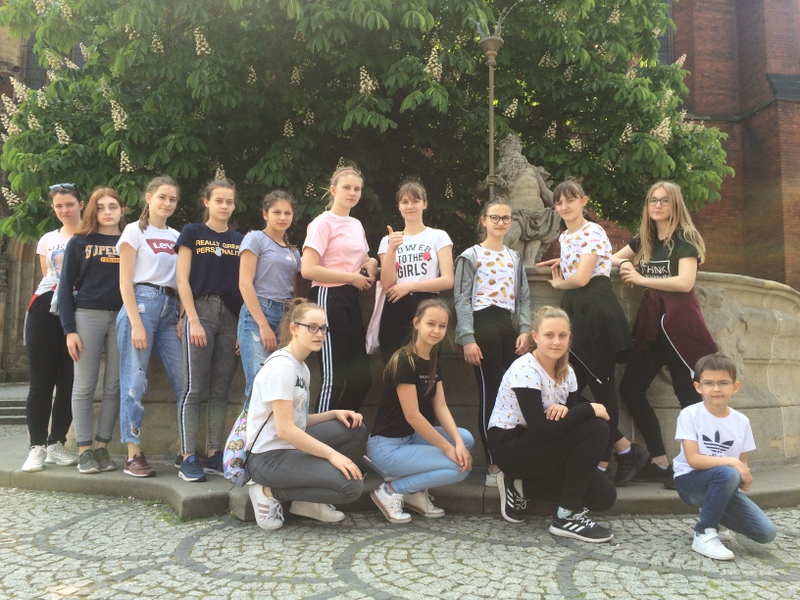 UKS „Sęp” Wilczyska – UKS 9 Legnica 24:25UKS „Sęp” Wilczyska – KS Bystra 36:19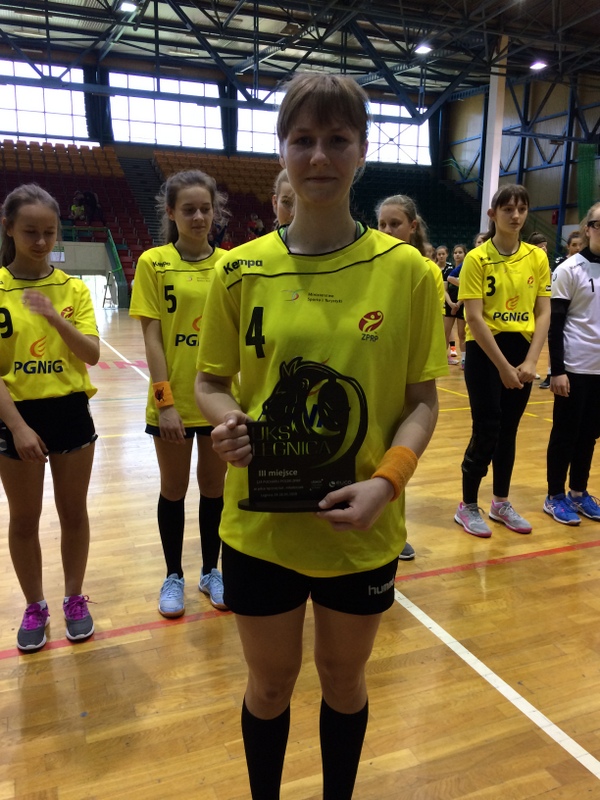 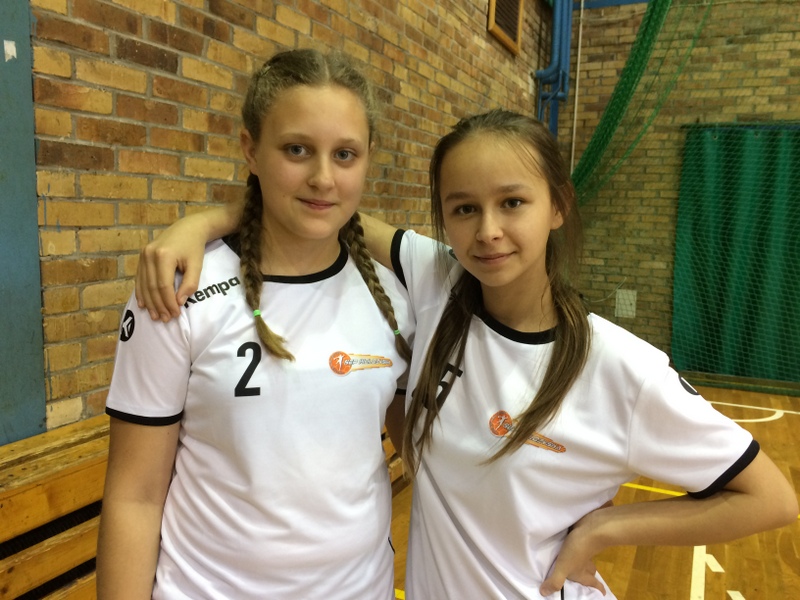 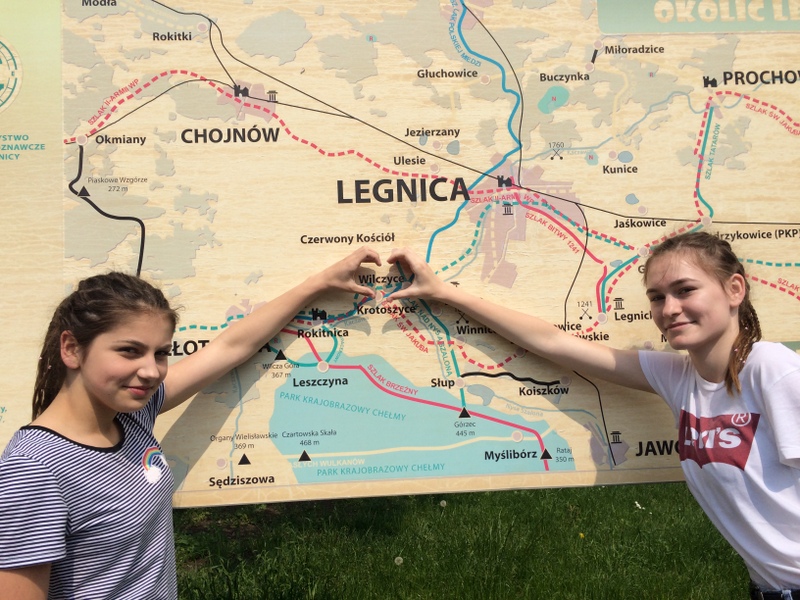 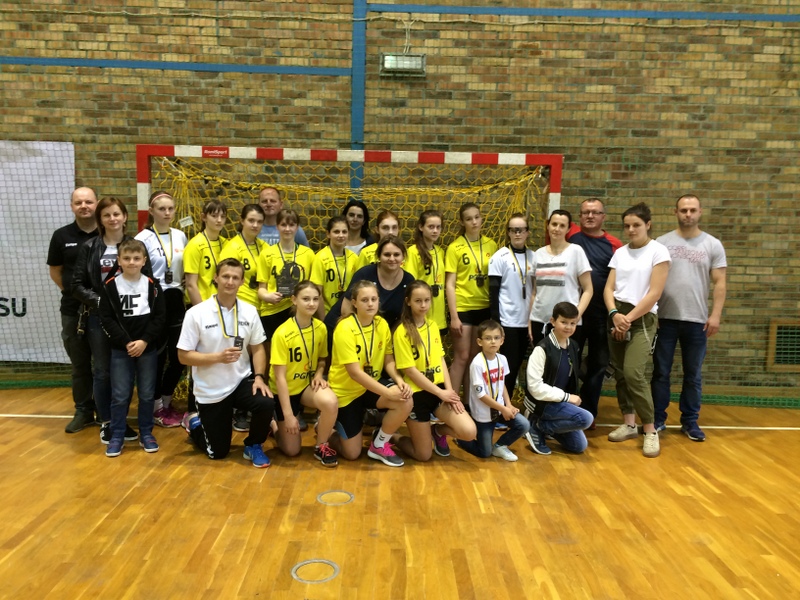 Wyróżnienie dziewcząt z Wilczysk 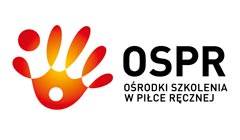 13-16 czerwca 2019 BochniaKońcem czerwca piłkarki ręczne z młodszej grupy tj rocznik 2005 i młodsze zostały powołane na zgrupowanie sportowe najzdolniejszej młodzieży z terenu województwa małopolskiego. Camp sportowy odbył się w Bochni, gdzie z Wilczysk powołano zawodniczki: Laura Skrzypek, Jolanta Brończyk, Julia Ligęza, Magdalena Jurek, Patrycja Święs. Celem szkolenia było wyróżnienie i wyłonienie dziewcząt na centralne zgrupowanie, które odbędzie się w okresie wakacyjnym w Warszawie.	Dziewczęta pod okiem trenerów i fizjoterapeutów doskonaliły swoje umiejętności z zakresu techniki i taktyki piłki ręcznej, dodatkowo kształtowały i podnosiły swoje parametry sprawnościowe. Camp został zorganizowany przez Małopolski Związek Piłki Ręcznej przy współpracy i dotacji Związku Piłki Ręcznej w Polsce. Od kilku lat Szkoła Podstawowa w Wilczyskach jest w gronie szkół w Polsce , która realizuje  program „OSPR”  (Ośrodki Szkolenia Piłki Ręcznej) przez co szkoli młodzież i daje szanse rozwoju w tej dyscyplinie.  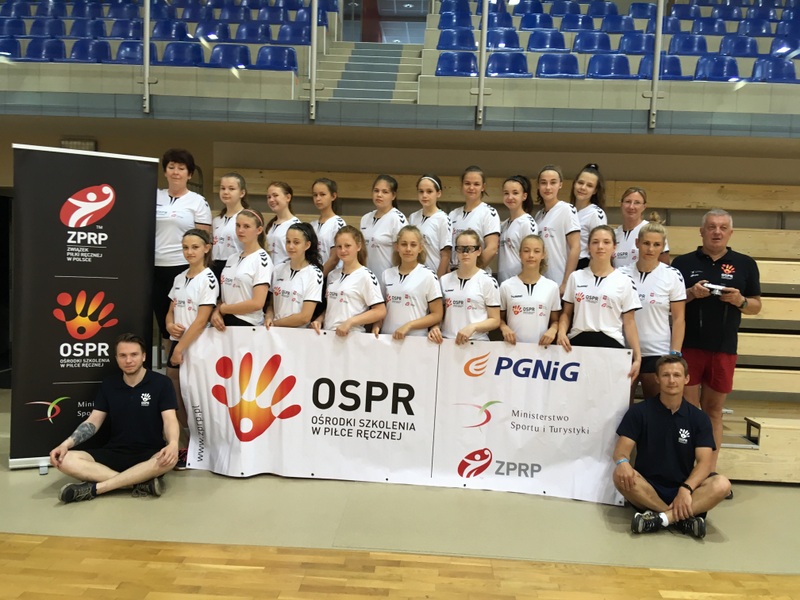 Powołanie do Kadry Polski dziewcząt z Wilczysk 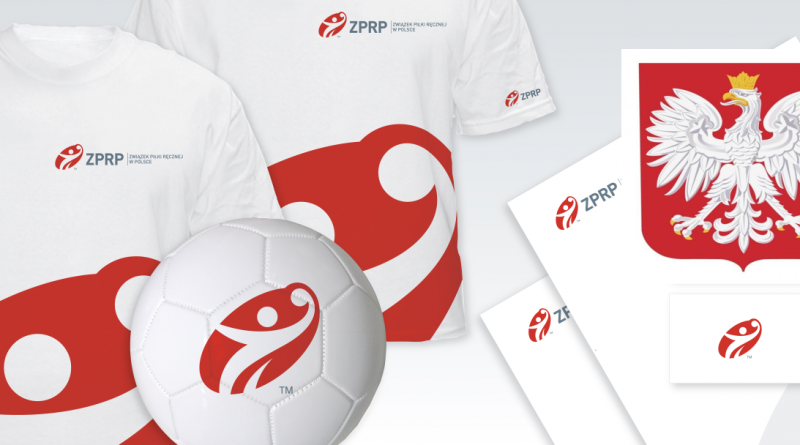 Sierpień 2019 Warszawa              Wielkie wyróżnienie piłkarek ręcznych z Wilczysk. Pięć dziewcząt : Zabielny Aleksandra, Skrzypek Laura, Skrzypek Izabela, Serafin Magdalena, Steinhoff Gabriela, trenujących w UKS „Sęp” Wilczyska zostały powołane do kadry Polski. „Powołanie moich zawodniczek, to wielkie wyróżnienie i wspaniałe podsumowanie kilkuletniej pracy z dziewczętami. Jestem bardzo dumny i szczęśliwy, że dziewczęta będą miały możliwość występu w reprezentacji kraju. Na ten moment powołanych jest aż pięć zawodniczek, ale mam informację, że jeszcze inne zawodniczki są zauważone przez  trenerów i kluby. Dzisiaj spływają dla dziewcząt z całego kraju propozycje dotyczące gry w innych barwach klubowych. Wiem, że od nowego sezonu Zabielny Aleksandra, Skrzypek Laura, Gomulak Ewa będą reprezentować stołeczny klub UKS Varsovia. Wszystkim moim zawodniczkom, życzę powodzenia i mocno trzymam  kciuki , całym sercem zawsze będę z nimi…” - podsumował  trener UKS „Sęp”Wilczyska –  Zbigniewa Ligęza.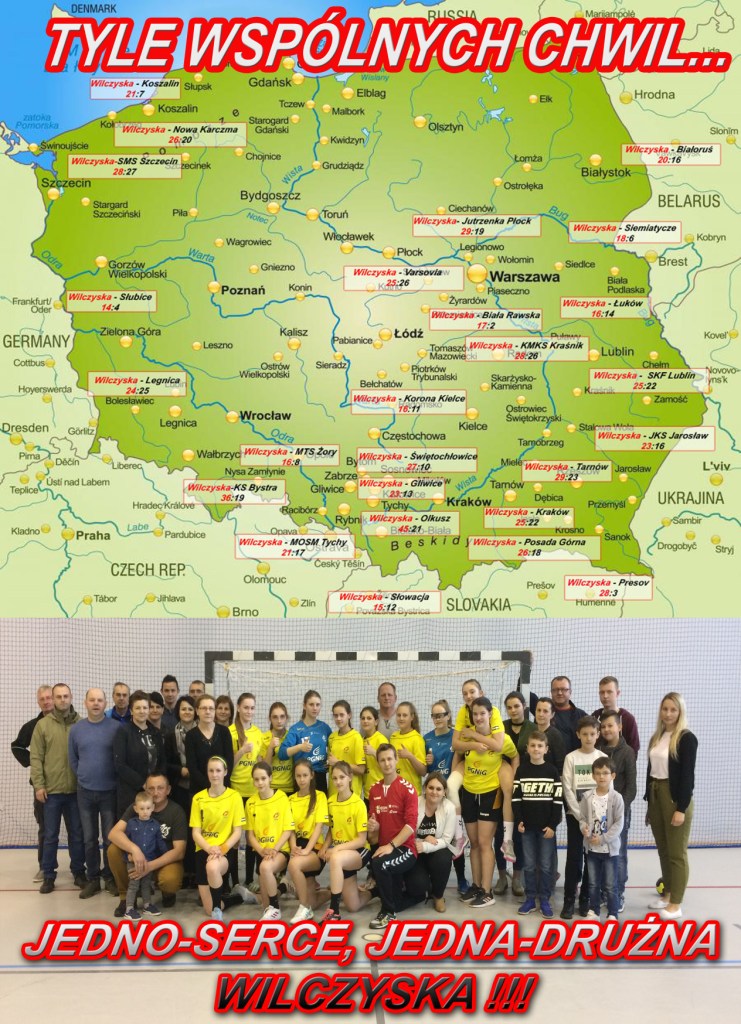 